   РАСПОРЯЖЕНИЕ                                                JАКААНОб установлении особого противопожарного режимана территории МО Черноануйское сельское поселениена период новогодних и рождественских праздников 2019 года	В соответствии с Федеральным законом от 21.12.1994 г. № 69-ФЗ «О защите населения и территорий от чрезвычайных ситуаций природного и техногенного характера», от 06.10.2003 г. № 131-ФЗ «Об общих принципах организации местного самоуправления в Российской Федерации», в целях стабилизации обстановки и усиления противопожарной защиты жилого фонда  и организаций на территории МО Черноануйское сельское поселение в соответствии со статьей 19 ФЗ от 21.12.1994 года № 69-ФЗ( в редакции ФЗ от 18.10.2007 г. № 230-ФЗ), а также с п.17 Постановления Правительства Российской Федерации от 25.04.2012 г. № 390 «О противопожарном режиме»: Установить особый противопожарный режим на территории МО Черноануйское сельское поселение с 25.12.2018 г. по 08.01.2019 г.Рекомендовать руководителям предприятий, учреждений, организаций, крестьянских  (фермерских) хозяйств и иным юридическим лицам, представителям общественности Черноануйского сельского поселения принять меры по неукоснительному исполнению Федерального закона «О пожарной безопасности», Постановления Правительства Российской Федерации от 25.04.2012 г. № 390 «О противопожарном режиме»;Провести проверку готовности к тушению пожаров имеющихся формирований добровольной пожарной охраны, пожарной и приспособленной техники для тушения пожаров;Обеспечить исправность внутреннего и наружного противопожарного водоснабжения (пожарные краны, искусственные и естественные водоемы с оборудованными подъездами к ним);Заблаговременно предоставлять информацию о планируемых культурно-массовых мероприятий в ЕДДС МО «Усть-Канский район»;Провести профилактическую работу по соблюдению первичных мер противопожарной безопасности с выдачей памяток среди населения и работающих, особое внимание уделить осмотру мест проживания неблагополучных семей;Контроль за исполнением данного Распоряжения оставляю за собой.Глава  МО Черноануйское сельское поселение:                               Т.А.АкатьеваРЕСПУБЛИКА АЛТАЙ АДМИНИСТРАЦИЯ ЧЕРНОАНУЙСКОГО СЕЛЬСКОГО ПОСЕЛЕНИЯ УСТЬ-КАНСКОГО РАЙОНА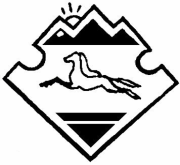 АЛТАЙ РЕСПУБЛИКАНЫҤКАН-ООЗЫ АЙМАКТАЧАРГЫООЗЫНДАГЫ JУРТJЕЕЗЕНИҤ JУРТ АДМИНИСТРАЦИЯЗЫ                  « 25 » декабря 2018                                                            № 39